План застройки компетенции «Технология энергоаудита»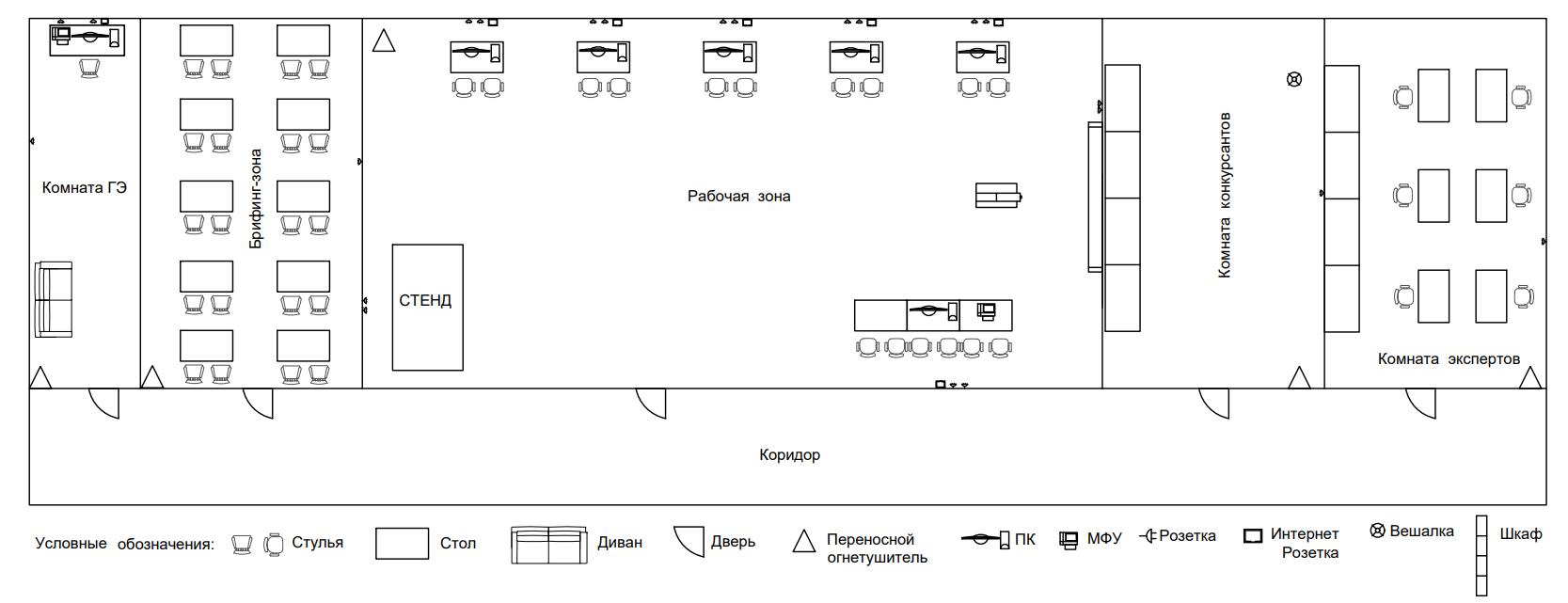 Размеры рабочих зон: Комната ГЭ – 3*5 метра;Брифинг зона – 4*5 метра;Рабочая зона – 18*5 метров;Комната конкурсантов – 4*5 метра;Комната экспертов – 4*5 метра.